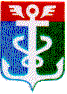 РОССИЙСКАЯ ФЕДЕРАЦИЯПРИМОРСКИЙ КРАЙКОНТРОЛЬНО-СЧЕТНАЯ ПАЛАТА
 НАХОДКИНСКОГО ГОРОДСКОГО ОКРУГА692900. Приморский край, г. Находка, Находкинский пр-т,14тел.(4236) 69-22-91 факс (4236) 74-79-26 E-mail: ksp@ksp-nakhodka.ruЗАКЛЮЧЕНИЕна проект постановления администрации Находкинского городского округа«О внесении изменений в муниципальную программу «Развитие муниципальной службы в администрации Находкинского городского округа на 2012 – 2016 гг.» (утверждена постановлением администрации Находкинского городского округа от 29.02.2012 года №300) 15 марта 2016 года			                                                    г. НаходкаЗаключение Контрольно-счетной палаты Находкинского городского округа (далее КСП НГО) на проект постановления администрации Находкинского городского округа «О внесении изменений в муниципальную программу «Развитие муниципальной службы в администрации Находкинского городского округа на 2012 – 2016 гг.» (далее – проект постановления, проект) подготовлено в соответствии с Бюджетным кодексом Российской Федерации (далее – Бюджетный кодекс, БК РФ), Решением о бюджетном процессе в Находкинском городском округе  от 30.10.2013г. № 265-НПА (далее – Решение о бюджетном процессе), Решением о Контрольно-счетной палате Находкинского городского от 30.10.2013г № 264-НПА.Настоящее Заключение на  изменения в  указанную муниципальную программу, подготовлено председателем КСП НГО Гончарук Т.А. на основании пункта 2 статьи 157 Бюджетного кодекса РФ, пункта 7 части 1 статьи 8 Решения Думы НГО от 30.10.2013 года № 264 – НПА «О Контрольно – счетной палате НГО», Решения о бюджетном процессе в Находкинском городском округе  от 30.10.2013г. № 265-НПА (далее – Решение о бюджетном процессе), в соответствии с пунктом 6 раздела I  плана работы Контрольно-счетной палаты Находкинского городского округа на 2016 год и распоряжением председателя Контрольно-счетной палаты НГО от 15.03.2016 года № 15-Р.При подготовке настоящего заключения использованы следующие нормативные документы: Бюджетный кодекс РФ; Федеральный закон от 06.10.2003 № 131-ФЗ             "Об общих принципах организации местного самоуправления в Российской Федерации" (далее - Федеральный закон № 131-ФЗ);  Федеральный закон от 25.07.2002 г. № 114-ФЗ «О противодействии экстремистской деятельности», от 06.03.2006 г. № 35–ФЗ «О противодействии терроризму, ст. 35,48 Устава Находкинского городского округа; постановление администрации Находкинского городского округа  от 28.09.2015 года № 1316 «О порядке принятия решений о разработке, формировании и реализации муниципальных программ в НГО» (далее – Порядок принятия решений о разработке, формирования и  реализации муниципальных программ).Целями внесения изменений в   указанную Программу (подготовка проекта постановления) являются:  - внесение изменений в  указанную муниципальную программу путем   утверждения ее в новой  редакции. Ответственным исполнителем муниципальной программы является отдел компьютерных технологий администрации находкинского городского округа.Рассмотрев проект постановления администрации Находкинского городского округа «О внесении изменений в муниципальную программу «Развитие муниципальной службы в администрации Находкинского городского округа на 2012 – 2016 гг.» (п.1 проекта постановления), Контрольно-счетная палата считает необходимым:1. Рекомендовать   администрации Находкинского городского округа (ответственному исполнителю программы):1.1. Указать в разделе 2 «Цели и задачи Программы» приоритеты муниципальной политики НГО в сфере реализации муниципальной программы «Развитие муниципальной службы в администрации Находкинского городского округа на 2012 – 2016 гг.»  (статья 3.3.2.1. постановления администрации Находкинского городского округа от 28.09.2015 года № 1316 «О порядке принятия решений о разработке, формировании и реализации муниципальных программ в НГО»).Председатель Контрольно – счетной палаты  НГО                                     Т.А. Гончарук 